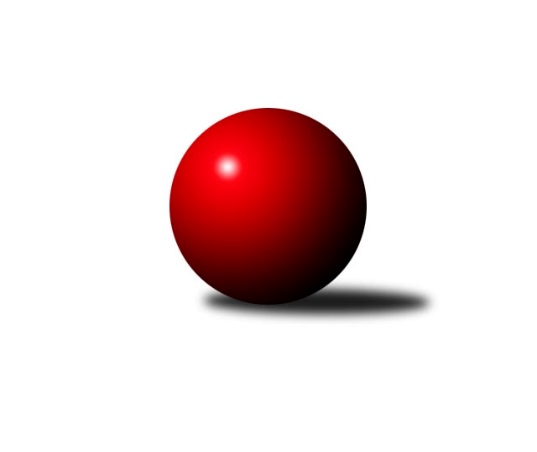 Č.18Ročník 2023/2024	16.7.2024 Jihomoravský KP2 sever 2023/2024Statistika 18. kolaTabulka družstev:		družstvo	záp	výh	rem	proh	skore	sety	průměr	body	plné	dorážka	chyby	1.	KS Devítka Brno A	16	14	2	0	106.5 : 21.5 	(141.5 : 50.5)	2503	30	1736	767	48.8	2.	KK Moravská Slávia Brno G	16	13	2	1	88.5 : 39.5 	(117.5 : 74.5)	2412	28	1703	709	59.1	3.	TJ Sokol Brno IV B	16	8	3	5	70.0 : 58.0 	(97.0 : 95.0)	2414	19	1708	707	62.3	4.	SK Brno Žabovřesky B	15	8	2	5	67.5 : 52.5 	(97.5 : 82.5)	2357	18	1664	693	57.9	5.	KK Moravská Slávia Brno E	16	8	1	7	70.0 : 58.0 	(103.0 : 89.0)	2383	17	1680	703	59.1	6.	KK Orel Telnice B	17	7	2	8	69.0 : 67.0 	(107.0 : 97.0)	2319	16	1644	674	70.1	7.	KK Slovan Rosice D	15	7	1	7	57.5 : 62.5 	(95.0 : 85.0)	2366	15	1657	710	58.1	8.	KK Moravská Slávia Brno F	16	7	1	8	66.5 : 61.5 	(108.0 : 84.0)	2350	15	1664	686	65.1	9.	SKK Veverky Brno B	17	7	0	10	56.5 : 79.5 	(89.0 : 115.0)	2226	14	1597	629	70.6	10.	KK Ořechov	16	2	0	14	35.0 : 93.0 	(69.5 : 122.5)	2269	4	1621	648	76.4	11.	KS Devítka Brno B	16	0	0	16	17.0 : 111.0 	(31.0 : 161.0)	1995	0	1484	511	123.3Tabulka doma:		družstvo	záp	výh	rem	proh	skore	sety	průměr	body	maximum	minimum	1.	KS Devítka Brno A	8	7	1	0	53.5 : 10.5 	(70.5 : 25.5)	2509	15	2619	2415	2.	KK Moravská Slávia Brno G	8	7	1	0	47.5 : 16.5 	(62.0 : 34.0)	2512	15	2586	2412	3.	KK Slovan Rosice D	8	5	1	2	37.0 : 27.0 	(55.0 : 41.0)	2585	11	2657	2484	4.	SKK Veverky Brno B	8	5	0	3	33.5 : 30.5 	(50.5 : 45.5)	2377	10	2512	2295	5.	KK Moravská Slávia Brno E	8	4	1	3	38.0 : 26.0 	(54.5 : 41.5)	2465	9	2504	2433	6.	SK Brno Žabovřesky B	8	4	1	3	36.0 : 28.0 	(53.0 : 43.0)	2344	9	2420	2215	7.	KK Orel Telnice B	9	4	1	4	36.0 : 36.0 	(55.0 : 53.0)	2181	9	2343	2075	8.	TJ Sokol Brno IV B	8	3	1	4	29.0 : 35.0 	(45.0 : 51.0)	2382	7	2462	2310	9.	KK Moravská Slávia Brno F	7	3	0	4	29.5 : 26.5 	(48.0 : 36.0)	2418	6	2522	2318	10.	KK Ořechov	8	1	0	7	18.5 : 45.5 	(33.5 : 62.5)	2326	2	2431	2254	11.	KS Devítka Brno B	8	0	0	8	11.0 : 53.0 	(22.5 : 73.5)	1914	0	2068	1405Tabulka venku:		družstvo	záp	výh	rem	proh	skore	sety	průměr	body	maximum	minimum	1.	KS Devítka Brno A	8	7	1	0	53.0 : 11.0 	(71.0 : 25.0)	2496	15	2715	2349	2.	KK Moravská Slávia Brno G	8	6	1	1	41.0 : 23.0 	(55.5 : 40.5)	2414	13	2601	2190	3.	TJ Sokol Brno IV B	8	5	2	1	41.0 : 23.0 	(52.0 : 44.0)	2414	12	2645	2112	4.	SK Brno Žabovřesky B	7	4	1	2	31.5 : 24.5 	(44.5 : 39.5)	2360	9	2486	2290	5.	KK Moravská Slávia Brno F	9	4	1	4	37.0 : 35.0 	(60.0 : 48.0)	2355	9	2554	2144	6.	KK Moravská Slávia Brno E	8	4	0	4	32.0 : 32.0 	(48.5 : 47.5)	2385	8	2554	2235	7.	KK Orel Telnice B	8	3	1	4	33.0 : 31.0 	(52.0 : 44.0)	2353	7	2500	2129	8.	KK Slovan Rosice D	7	2	0	5	20.5 : 35.5 	(40.0 : 44.0)	2322	4	2484	2189	9.	SKK Veverky Brno B	9	2	0	7	23.0 : 49.0 	(38.5 : 69.5)	2195	4	2438	1875	10.	KK Ořechov	8	1	0	7	16.5 : 47.5 	(36.0 : 60.0)	2262	2	2447	2064	11.	KS Devítka Brno B	8	0	0	8	6.0 : 58.0 	(8.5 : 87.5)	2002	0	2143	1696Tabulka podzimní části:		družstvo	záp	výh	rem	proh	skore	sety	průměr	body	doma	venku	1.	KS Devítka Brno A	10	9	1	0	64.5 : 15.5 	(84.5 : 35.5)	2457	19 	4 	1 	0 	5 	0 	0	2.	KK Moravská Slávia Brno G	10	8	1	1	54.5 : 25.5 	(68.5 : 51.5)	2491	17 	5 	0 	0 	3 	1 	1	3.	SK Brno Žabovřesky B	10	7	0	3	48.5 : 31.5 	(70.5 : 49.5)	2361	14 	3 	0 	2 	4 	0 	1	4.	TJ Sokol Brno IV B	10	6	1	3	47.0 : 33.0 	(66.0 : 54.0)	2506	13 	2 	1 	2 	4 	0 	1	5.	KK Orel Telnice B	10	5	1	4	43.0 : 37.0 	(63.5 : 56.5)	2307	11 	3 	0 	2 	2 	1 	2	6.	KK Slovan Rosice D	10	5	1	4	40.5 : 39.5 	(65.0 : 55.0)	2349	11 	3 	1 	1 	2 	0 	3	7.	KK Moravská Slávia Brno F	10	4	1	5	42.5 : 37.5 	(72.5 : 47.5)	2429	9 	2 	0 	3 	2 	1 	2	8.	KK Moravská Slávia Brno E	10	4	0	6	38.0 : 42.0 	(59.0 : 61.0)	2399	8 	2 	0 	3 	2 	0 	3	9.	SKK Veverky Brno B	10	3	0	7	28.5 : 51.5 	(47.5 : 72.5)	2158	6 	2 	0 	3 	1 	0 	4	10.	KK Ořechov	10	1	0	9	23.0 : 57.0 	(45.0 : 75.0)	2214	2 	0 	0 	5 	1 	0 	4	11.	KS Devítka Brno B	10	0	0	10	10.0 : 70.0 	(18.0 : 102.0)	1922	0 	0 	0 	5 	0 	0 	5Tabulka jarní části:		družstvo	záp	výh	rem	proh	skore	sety	průměr	body	doma	venku	1.	KS Devítka Brno A	6	5	1	0	42.0 : 6.0 	(57.0 : 15.0)	2597	11 	3 	0 	0 	2 	1 	0 	2.	KK Moravská Slávia Brno G	6	5	1	0	34.0 : 14.0 	(49.0 : 23.0)	2338	11 	2 	1 	0 	3 	0 	0 	3.	KK Moravská Slávia Brno E	6	4	1	1	32.0 : 16.0 	(44.0 : 28.0)	2390	9 	2 	1 	0 	2 	0 	1 	4.	SKK Veverky Brno B	7	4	0	3	28.0 : 28.0 	(41.5 : 42.5)	2342	8 	3 	0 	0 	1 	0 	3 	5.	KK Moravská Slávia Brno F	6	3	0	3	24.0 : 24.0 	(35.5 : 36.5)	2312	6 	1 	0 	1 	2 	0 	2 	6.	TJ Sokol Brno IV B	6	2	2	2	23.0 : 25.0 	(31.0 : 41.0)	2279	6 	1 	0 	2 	1 	2 	0 	7.	KK Orel Telnice B	7	2	1	4	26.0 : 30.0 	(43.5 : 40.5)	2328	5 	1 	1 	2 	1 	0 	2 	8.	SK Brno Žabovřesky B	5	1	2	2	19.0 : 21.0 	(27.0 : 33.0)	2380	4 	1 	1 	1 	0 	1 	1 	9.	KK Slovan Rosice D	5	2	0	3	17.0 : 23.0 	(30.0 : 30.0)	2468	4 	2 	0 	1 	0 	0 	2 	10.	KK Ořechov	6	1	0	5	12.0 : 36.0 	(24.5 : 47.5)	2375	2 	1 	0 	2 	0 	0 	3 	11.	KS Devítka Brno B	6	0	0	6	7.0 : 41.0 	(13.0 : 59.0)	2035	0 	0 	0 	3 	0 	0 	3 Zisk bodů pro družstvo:		jméno hráče	družstvo	body	zápasy	v %	dílčí body	sety	v %	1.	Oldřich Kopal 	KS Devítka Brno A 	15	/	16	(94%)	30	/	32	(94%)	2.	Karel Brandejský 	KK Moravská Slávia Brno E 	13	/	15	(87%)	23.5	/	30	(78%)	3.	Štěpán Večerka 	KK Moravská Slávia Brno G 	13	/	15	(87%)	23	/	30	(77%)	4.	Jaroslav Sedlář 	KS Devítka Brno A 	12.5	/	15	(83%)	25	/	30	(83%)	5.	Lenka Indrová 	KK Moravská Slávia Brno F 	12	/	15	(80%)	20.5	/	30	(68%)	6.	Marika Celbrová 	KK Moravská Slávia Brno F 	12	/	16	(75%)	25	/	32	(78%)	7.	Radka Rosendorfová 	KS Devítka Brno A 	11	/	12	(92%)	18.5	/	24	(77%)	8.	Petr Juránek 	KS Devítka Brno A 	11	/	14	(79%)	20	/	28	(71%)	9.	Radim Jelínek 	SK Brno Žabovřesky B 	11	/	14	(79%)	19	/	28	(68%)	10.	Alena Dvořáková 	KK Orel Telnice B 	11	/	15	(73%)	21	/	30	(70%)	11.	Jiří Bělohlávek 	KK Moravská Slávia Brno E 	11	/	15	(73%)	20	/	30	(67%)	12.	Jaroslav Sláma 	KS Devítka Brno A 	10	/	13	(77%)	17	/	26	(65%)	13.	Petr Berka 	TJ Sokol Brno IV B 	10	/	14	(71%)	19.5	/	28	(70%)	14.	Libuše Janková 	TJ Sokol Brno IV B 	10	/	14	(71%)	19	/	28	(68%)	15.	Martin Večerka 	KK Moravská Slávia Brno G 	10	/	14	(71%)	17	/	28	(61%)	16.	Lenka Vaňková 	KK Moravská Slávia Brno F 	10	/	15	(67%)	19	/	30	(63%)	17.	Pavel Medek 	SKK Veverky Brno B 	9.5	/	16	(59%)	16.5	/	32	(52%)	18.	Jiří Martínek 	KS Devítka Brno B 	9	/	10	(90%)	13	/	20	(65%)	19.	Stanislav Barva 	KS Devítka Brno A 	9	/	11	(82%)	18	/	22	(82%)	20.	Josef Hájek 	KK Orel Telnice B 	9	/	12	(75%)	17	/	24	(71%)	21.	Jiří Jungmann 	KK Moravská Slávia Brno E 	9	/	13	(69%)	17	/	26	(65%)	22.	Marek Černý 	SK Brno Žabovřesky B 	9	/	15	(60%)	18.5	/	30	(62%)	23.	Jaroslav Komárek 	TJ Sokol Brno IV B 	8.5	/	9	(94%)	12	/	18	(67%)	24.	Vítězslav Krapka 	SK Brno Žabovřesky B 	8.5	/	13	(65%)	17	/	26	(65%)	25.	Martina Kliková 	KK Moravská Slávia Brno G 	8	/	12	(67%)	15.5	/	24	(65%)	26.	Martin Doležal 	SKK Veverky Brno B 	8	/	15	(53%)	16	/	30	(53%)	27.	Štěpán Kalas 	KK Moravská Slávia Brno G 	7.5	/	13	(58%)	15	/	26	(58%)	28.	Jan Bernatík 	KK Moravská Slávia Brno G 	7	/	10	(70%)	14	/	20	(70%)	29.	Zdeněk Kouřil 	SK Brno Žabovřesky B 	7	/	13	(54%)	12.5	/	26	(48%)	30.	Václav Vaněk 	KK Moravská Slávia Brno F 	7	/	14	(50%)	15	/	28	(54%)	31.	Antonín Zvejška 	SK Brno Žabovřesky B 	7	/	14	(50%)	14.5	/	28	(52%)	32.	Jaromíra Čáslavská 	SKK Veverky Brno B 	7	/	16	(44%)	17.5	/	32	(55%)	33.	Jan Vrožina 	KK Moravská Slávia Brno F 	6.5	/	16	(41%)	13.5	/	32	(42%)	34.	Markéta Mikáčová 	KK Orel Telnice B 	6	/	10	(60%)	13	/	20	(65%)	35.	Jiří Hrdlička 	KK Slovan Rosice D 	6	/	10	(60%)	11	/	20	(55%)	36.	Petr Vyhnalík 	KK Slovan Rosice D 	6	/	11	(55%)	15	/	22	(68%)	37.	Robert Ondrůj 	KK Orel Telnice B 	6	/	12	(50%)	12	/	24	(50%)	38.	Robert Zajíček 	KK Orel Telnice B 	6	/	12	(50%)	10	/	24	(42%)	39.	Milan Doušek 	KK Orel Telnice B 	6	/	13	(46%)	16	/	26	(62%)	40.	Jozef Pavlovič 	KK Moravská Slávia Brno E 	6	/	13	(46%)	14.5	/	26	(56%)	41.	Zdeněk Vladík 	SK Brno Žabovřesky B 	6	/	14	(43%)	15	/	28	(54%)	42.	Jaroslav Zmeškal 	KK Slovan Rosice D 	6	/	14	(43%)	15	/	28	(54%)	43.	Miloš Vážan 	SKK Veverky Brno B 	6	/	14	(43%)	12	/	28	(43%)	44.	Petr Smejkal 	KK Ořechov 	6	/	15	(40%)	11	/	30	(37%)	45.	Radek Hrdlička 	KK Slovan Rosice D 	5.5	/	13	(42%)	14	/	26	(54%)	46.	Miroslav Oujezdský 	KK Moravská Slávia Brno G 	5	/	5	(100%)	10	/	10	(100%)	47.	Milan Kučera 	KK Moravská Slávia Brno E 	5	/	6	(83%)	10	/	12	(83%)	48.	Zdeněk Holoubek 	TJ Sokol Brno IV B 	5	/	10	(50%)	10.5	/	20	(53%)	49.	Pavel Zajíc 	KK Slovan Rosice D 	5	/	11	(45%)	8	/	22	(36%)	50.	Martin Ryšavý 	KK Ořechov 	4.5	/	7	(64%)	10	/	14	(71%)	51.	Radka Konečná 	KK Ořechov 	4.5	/	12	(38%)	11	/	24	(46%)	52.	Martin Mikulič 	KK Moravská Slávia Brno G 	4	/	5	(80%)	7	/	10	(70%)	53.	Martin Pokorný 	TJ Sokol Brno IV B 	4	/	6	(67%)	7	/	12	(58%)	54.	Ľubomír Kubaský 	KK Slovan Rosice D 	4	/	6	(67%)	7	/	12	(58%)	55.	Libor Čížek 	KK Ořechov 	4	/	7	(57%)	10	/	14	(71%)	56.	Jaroslava Prokešová 	KK Orel Telnice B 	4	/	9	(44%)	8	/	18	(44%)	57.	Jiří Žák 	TJ Sokol Brno IV B 	4	/	10	(40%)	9	/	20	(45%)	58.	Anastasios Jiaxis 	KK Slovan Rosice D 	4	/	10	(40%)	8	/	20	(40%)	59.	David Raška 	SKK Veverky Brno B 	4	/	11	(36%)	9	/	22	(41%)	60.	Jiří Černohlávek 	KS Devítka Brno A 	4	/	12	(33%)	10	/	24	(42%)	61.	Hana Remešová 	KK Moravská Slávia Brno G 	4	/	12	(33%)	9	/	24	(38%)	62.	Milan Sklenák 	KK Moravská Slávia Brno E 	4	/	16	(25%)	9	/	32	(28%)	63.	Michal Hrdlička 	KK Slovan Rosice D 	3	/	3	(100%)	6	/	6	(100%)	64.	Rudolf Zouhar 	TJ Sokol Brno IV B 	3	/	4	(75%)	6	/	8	(75%)	65.	Dan Šrámek 	KK Slovan Rosice D 	3	/	6	(50%)	8	/	12	(67%)	66.	Vladimír Veselý 	SKK Veverky Brno B 	3	/	6	(50%)	7	/	12	(58%)	67.	Daniel Mikša 	KK Ořechov 	3	/	10	(30%)	6	/	20	(30%)	68.	Josef Polák 	KK Moravská Slávia Brno F 	3	/	12	(25%)	8.5	/	24	(35%)	69.	Radek Probošt 	KK Moravská Slávia Brno E 	3	/	12	(25%)	5.5	/	24	(23%)	70.	Vítězslav Kopal 	KS Devítka Brno B 	3	/	13	(23%)	6	/	26	(23%)	71.	Ivona Hájková 	TJ Sokol Brno IV B 	2.5	/	9	(28%)	5	/	18	(28%)	72.	Petra Rejchrtová 	KK Moravská Slávia Brno G 	2	/	2	(100%)	4	/	4	(100%)	73.	Cyril Vaško 	KS Devítka Brno A 	2	/	3	(67%)	3	/	6	(50%)	74.	Jan Šustr 	KK Orel Telnice B 	2	/	4	(50%)	4.5	/	8	(56%)	75.	Miroslav Krapka 	KK Moravská Slávia Brno F 	2	/	4	(50%)	4.5	/	8	(56%)	76.	Leona Jelínková 	KK Ořechov 	2	/	5	(40%)	4	/	10	(40%)	77.	Jiří Josefík 	TJ Sokol Brno IV B 	2	/	5	(40%)	4	/	10	(40%)	78.	František Uher 	SKK Veverky Brno B 	2	/	7	(29%)	5	/	14	(36%)	79.	Lucie Kulendíková 	KS Devítka Brno B 	2	/	14	(14%)	5	/	28	(18%)	80.	Jaromír Doležel 	KK Moravská Slávia Brno G 	1	/	1	(100%)	2	/	2	(100%)	81.	Bohumil Sehnal 	TJ Sokol Brno IV B 	1	/	1	(100%)	1	/	2	(50%)	82.	Jakub Klištinec 	KK Slovan Rosice D 	1	/	4	(25%)	2	/	8	(25%)	83.	Vladimír Venclovský 	TJ Sokol Brno IV B 	1	/	4	(25%)	2	/	8	(25%)	84.	Martin Staněk 	KS Devítka Brno B 	1	/	4	(25%)	2	/	8	(25%)	85.	Miloslav Ostřížek 	SK Brno Žabovřesky B 	1	/	4	(25%)	1	/	8	(13%)	86.	Karel Krajina 	SKK Veverky Brno B 	1	/	5	(20%)	2	/	10	(20%)	87.	Zdeněk Sokola 	KK Moravská Slávia Brno E 	1	/	6	(17%)	3.5	/	12	(29%)	88.	Lubomír Pár 	KK Ořechov 	1	/	6	(17%)	3.5	/	12	(29%)	89.	Jiří Hrazdíra st.	KK Orel Telnice B 	1	/	7	(14%)	3.5	/	14	(25%)	90.	Roman Jurnečka 	SKK Veverky Brno B 	1	/	7	(14%)	3	/	14	(21%)	91.	Dalibor Šmíd 	KK Ořechov 	1	/	7	(14%)	2	/	14	(14%)	92.	Pavel Porč 	KK Ořechov 	1	/	8	(13%)	4	/	16	(25%)	93.	Jitka Bukáčková 	KK Ořechov 	1	/	8	(13%)	2	/	16	(13%)	94.	Radan Knopp 	KS Devítka Brno B 	1	/	9	(11%)	2	/	18	(11%)	95.	Pavel Procházka 	KK Ořechov 	1	/	11	(9%)	6	/	22	(27%)	96.	Vítězslav Klusák 	KS Devítka Brno B 	1	/	16	(6%)	2	/	32	(6%)	97.	Marián Pačiska 	KK Slovan Rosice D 	0	/	1	(0%)	1	/	2	(50%)	98.	Miroslav Vítek 	KK Moravská Slávia Brno G 	0	/	1	(0%)	0	/	2	(0%)	99.	Václav Doležal 	SKK Veverky Brno B 	0	/	1	(0%)	0	/	2	(0%)	100.	Petr Náplava 	KS Devítka Brno B 	0	/	2	(0%)	1	/	4	(25%)	101.	Milan Krejčí 	TJ Sokol Brno IV B 	0	/	2	(0%)	0	/	4	(0%)	102.	Peter Vagner 	KK Orel Telnice B 	0	/	2	(0%)	0	/	4	(0%)	103.	Marta Hrdličková 	KK Orel Telnice B 	0	/	2	(0%)	0	/	4	(0%)	104.	Jaroslav Navrátil 	KK Moravská Slávia Brno F 	0	/	3	(0%)	2	/	6	(33%)	105.	Karel Pospíšil 	SK Brno Žabovřesky B 	0	/	3	(0%)	0	/	6	(0%)	106.	Zdeněk Čípek 	KK Moravská Slávia Brno G 	0	/	4	(0%)	0	/	8	(0%)	107.	Roman Brener 	TJ Sokol Brno IV B 	0	/	5	(0%)	0	/	10	(0%)	108.	Josef Kaderka 	KS Devítka Brno B 	0	/	6	(0%)	0	/	12	(0%)	109.	Vladimír Hlaváč 	KS Devítka Brno B 	0	/	8	(0%)	0	/	16	(0%)	110.	Milan Pospíchal 	KS Devítka Brno B 	0	/	9	(0%)	0	/	18	(0%)Průměry na kuželnách:		kuželna	průměr	plné	dorážka	chyby	výkon na hráče	1.	KK Slovan Rosice, 1-4	2532	1771	761	62.3	(422.1)	2.	KK MS Brno, 1-4	2397	1696	701	65.6	(399.6)	3.	Brno Veveří, 1-2	2357	1675	682	57.2	(392.9)	4.	Žabovřesky, 1-2	2336	1659	677	63.0	(389.5)	5.	TJ Sokol Brno IV, 1-4	2288	1629	658	75.5	(381.4)	6.	Telnice, 1-2	2172	1556	616	77.2	(362.1)Nejlepší výkony na kuželnách:KK Slovan Rosice, 1-4KS Devítka Brno A	2715	12. kolo	Jiří Hrdlička 	KK Slovan Rosice D	500	14. koloKK Slovan Rosice D	2657	11. kolo	Michal Hrdlička 	KK Slovan Rosice D	495	11. koloTJ Sokol Brno IV B	2645	6. kolo	Rudolf Zouhar 	TJ Sokol Brno IV B	487	6. koloKK Slovan Rosice D	2638	6. kolo	Marián Pačiska 	KK Slovan Rosice D	484	6. koloKK Slovan Rosice D	2638	2. kolo	Radim Jelínek 	SK Brno Žabovřesky B	484	18. koloKK Slovan Rosice D	2606	14. kolo	Jaroslav Sláma 	KS Devítka Brno A	480	12. koloKK Moravská Slávia Brno G	2599	2. kolo	Petr Vyhnalík 	KK Slovan Rosice D	479	6. koloKK Slovan Rosice D	2579	16. kolo	Petr Vyhnalík 	KK Slovan Rosice D	474	18. koloKK Slovan Rosice D	2558	8. kolo	Martin Pokorný 	TJ Sokol Brno IV B	473	6. koloKK Slovan Rosice D	2547	18. kolo	Vítězslav Krapka 	SK Brno Žabovřesky B	468	18. koloKK MS Brno, 1-4KK Moravská Slávia Brno G	2601	11. kolo	Oldřich Kopal 	KS Devítka Brno A	507	15. koloKS Devítka Brno A	2587	15. kolo	Jan Bernatík 	KK Moravská Slávia Brno G	497	10. koloKK Moravská Slávia Brno G	2586	13. kolo	Jiří Bělohlávek 	KK Moravská Slávia Brno E	486	9. koloKK Moravská Slávia Brno G	2556	18. kolo	Jiří Bělohlávek 	KK Moravská Slávia Brno E	486	1. koloKK Moravská Slávia Brno F	2554	2. kolo	Milan Kučera 	KK Moravská Slávia Brno E	486	14. koloKK Moravská Slávia Brno E	2554	1. kolo	Karel Brandejský 	KK Moravská Slávia Brno E	481	13. koloKK Moravská Slávia Brno G	2551	15. kolo	Libuše Janková 	TJ Sokol Brno IV B	478	4. koloKK Moravská Slávia Brno G	2543	10. kolo	Radim Jelínek 	SK Brno Žabovřesky B	476	10. koloKS Devítka Brno A	2538	5. kolo	Jan Bernatík 	KK Moravská Slávia Brno G	475	6. koloKK Moravská Slávia Brno F	2522	13. kolo	Jiří Jungmann 	KK Moravská Slávia Brno E	473	16. koloBrno Veveří, 1-2SKK Veverky Brno B	2512	17. kolo	Jaromíra Čáslavská 	SKK Veverky Brno B	443	9. koloTJ Sokol Brno IV B	2498	1. kolo	Vladimír Veselý 	SKK Veverky Brno B	442	13. koloKS Devítka Brno A	2438	7. kolo	Jiří Martínek 	KS Devítka Brno B	440	17. koloSKK Veverky Brno B	2428	7. kolo	Jaromíra Čáslavská 	SKK Veverky Brno B	440	17. koloKK Moravská Slávia Brno E	2407	3. kolo	Miloš Vážan 	SKK Veverky Brno B	439	17. koloSKK Veverky Brno B	2396	9. kolo	Libuše Janková 	TJ Sokol Brno IV B	436	1. koloSKK Veverky Brno B	2376	15. kolo	Vladimír Veselý 	SKK Veverky Brno B	432	17. koloSKK Veverky Brno B	2363	13. kolo	Martin Doležal 	SKK Veverky Brno B	430	7. koloSKK Veverky Brno B	2333	5. kolo	Pavel Medek 	SKK Veverky Brno B	429	7. koloKK Orel Telnice B	2317	15. kolo	Jiří Bělohlávek 	KK Moravská Slávia Brno E	429	3. koloŽabovřesky, 1-2KS Devítka Brno A	2470	9. kolo	Radim Jelínek 	SK Brno Žabovřesky B	456	5. koloSK Brno Žabovřesky B	2420	17. kolo	Jiří Hrdlička 	KK Slovan Rosice D	442	7. koloSK Brno Žabovřesky B	2412	2. kolo	Radim Jelínek 	SK Brno Žabovřesky B	442	14. koloKK Orel Telnice B	2389	17. kolo	Marek Černý 	SK Brno Žabovřesky B	437	9. koloKK Slovan Rosice D	2382	7. kolo	Jaroslav Sláma 	KS Devítka Brno A	437	9. koloSK Brno Žabovřesky B	2374	14. kolo	Libuše Janková 	TJ Sokol Brno IV B	435	14. koloTJ Sokol Brno IV B	2365	14. kolo	Radim Jelínek 	SK Brno Žabovřesky B	434	17. koloSK Brno Žabovřesky B	2352	5. kolo	Oldřich Kopal 	KS Devítka Brno A	432	9. koloSK Brno Žabovřesky B	2340	7. kolo	Jaroslava Prokešová 	KK Orel Telnice B	430	17. koloKK Moravská Slávia Brno F	2332	12. kolo	Zdeněk Kouřil 	SK Brno Žabovřesky B	429	5. koloTJ Sokol Brno IV, 1-4KS Devítka Brno A	2619	16. kolo	Oldřich Kopal 	KS Devítka Brno A	477	8. koloKS Devítka Brno A	2536	18. kolo	Jiří Bělohlávek 	KK Moravská Slávia Brno E	477	15. koloKS Devítka Brno A	2535	4. kolo	Rudolf Zouhar 	TJ Sokol Brno IV B	473	3. koloKS Devítka Brno A	2523	10. kolo	Martin Pokorný 	TJ Sokol Brno IV B	469	15. koloKS Devítka Brno A	2517	1. kolo	Oldřich Kopal 	KS Devítka Brno A	468	10. koloKK Moravská Slávia Brno E	2487	15. kolo	Martin Pokorný 	TJ Sokol Brno IV B	458	8. koloKS Devítka Brno A	2483	8. kolo	Štěpán Večerka 	KK Moravská Slávia Brno G	455	9. koloTJ Sokol Brno IV B	2462	7. kolo	Jaroslav Sedlář 	KS Devítka Brno A	454	16. koloKS Devítka Brno A	2462	2. kolo	Jiří Černohlávek 	KS Devítka Brno A	452	16. koloTJ Sokol Brno IV B	2459	15. kolo	Lenka Indrová 	KK Moravská Slávia Brno F	451	6. koloTelnice, 1-2KS Devítka Brno A	2349	11. kolo	Alena Dvořáková 	KK Orel Telnice B	439	9. koloKK Orel Telnice B	2343	9. kolo	Josef Hájek 	KK Orel Telnice B	429	2. koloKK Orel Telnice B	2299	11. kolo	Michal Hrdlička 	KK Slovan Rosice D	425	9. koloSK Brno Žabovřesky B	2290	6. kolo	Miroslav Oujezdský 	KK Moravská Slávia Brno G	421	12. koloKK Moravská Slávia Brno E	2235	18. kolo	Jaroslav Sláma 	KS Devítka Brno A	418	11. koloKK Orel Telnice B	2229	6. kolo	Oldřich Kopal 	KS Devítka Brno A	417	11. koloKK Slovan Rosice D	2217	9. kolo	Radim Jelínek 	SK Brno Žabovřesky B	414	6. koloKK Orel Telnice B	2199	14. kolo	Josef Hájek 	KK Orel Telnice B	412	9. koloKK Moravská Slávia Brno G	2190	12. kolo	Jaroslav Sedlář 	KS Devítka Brno A	409	11. koloKK Orel Telnice B	2152	4. kolo	Alena Dvořáková 	KK Orel Telnice B	408	14. koloČetnost výsledků:	8.0 : 0.0	7x	7.0 : 1.0	9x	6.0 : 2.0	15x	5.5 : 2.5	3x	5.0 : 3.0	11x	4.0 : 4.0	7x	3.5 : 4.5	1x	3.0 : 5.0	9x	2.0 : 6.0	16x	1.5 : 6.5	1x	1.0 : 7.0	8x	0.0 : 8.0	3x